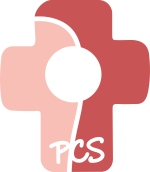 32. neděle v mezidobí7. listopadu 2021Neděle 	7. 11. 32. neděle v mezidobí		za + rodiče a syna Marka Černého    Úterý	9. 11. Svátek Posvěcení lateránské bazilikyStředa	10. 11. Památka sv. Lva Velikého, papeže a učitele církveČtvrtek	11. 11. Památka sv. Martina, biskupa,mše sv. 18.30Pátek	12. 11. Památka sv. Josafata, biskupa a mučedníkaSobota	13. 11. Památka sv. Anežky České, panny	Neděle 	14. 11. 33. neděle v mezidobí		za Boží požehnání a ochranu P. Marie pro celou rodinu                                             ..........................................Plnomocné odpustky po celý měsíc listopadBiskupové na Ad limina apostolorumSynodní cesta - Pavel PodanýCílem diecézní fáze je více než pouhé vyplnění dotazníku: má co největšímu počtu lidí nabídnout skutečně synodální zkušenost vzájemného naslouchání a společného putování vpřed pod vedením Ducha Svatého. Boží Duch, který osvěcuje a oživuje toto „společné putování“.V tomto smyslu je zřejmé, že záměrem této synody není vytvořit další dokumenty. Spíše má lidi inspirovat, aby snili o církvi, kterou jsme povoláni být, má přinést nové naděje, rozhojnit důvěru, obvázat rány, navazovat nové a hlubší vztahy, učit se navzájem, má stavět mosty, osvěcovat mysl, rozehřívat srdce a rukám navrátí sílu pro naše společné poslání (srov. PD, 32).